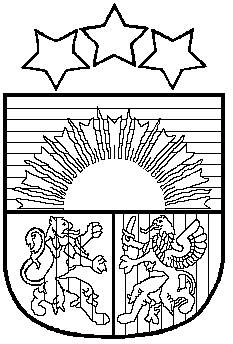 LATVIJAS REPUBLIKAPRIEKULES NOVADA PAŠVALDĪBAS DOMEReģistrācijas Nr. , Saules iela 1, Priekule, Priekules novads, LV-3434, tālrunis 63461006, fakss 63497937, e-pasts:                                                                                         APSTIPRINĀTS ar Priekules novada pašvaldības domes2014.gada 24.aprīļa sēdes lēmumu (protokols Nr.9,48.§)Fotokonkursa„Priekules novada SKAISTIE skati”NOLIKUMS1. Fotokonkursa mērķis un temats1.1.  Fotokonkursa „Priekules novada skaistie skati” mērķis –  atklāt un atspoguļot Priekules novada krāšņumu visos gadalaikos: dabas ainavas, plašākam iedzīvotāju lokam mazpazīstamas vietas, kā arī interesantus Priekules novadu raksturojošus dabas un arhitektūras objektus. 1.2. Fotokonkursa pamattēma - Priekules pilsētas un pagasta, Gramzdas pagasta, Virgas pagasta, Bunkas pagasta, Kalētu pagasta ainavas ziemā, pavasarī, vasarā un  rudenī. Pēc radošās iniciatīvas dalībnieks iesniedz oriģinālas fotogrāfijas ar viņaprāt interesantiem objektiem un dabas ainavām attiecīgā gadalaikā. 2. Fotokonkursa organizētāji un kontaktinformācija2.1. Konkursu organizē Priekules novada pašvaldība. 2.2. Kontaktinformācija: Priekules novada pašvaldības kultūras vadītājs (kontakti - www.priekulesnovads.lv).3. Fotokonkursa norises laiks un dalība fotokonkursā3.1. Fotokonkursā var piedalīties jebkurš Priekules novada iedzīvotājs. 3.2. Par konkursa dalībniekiem atzīstami visi iesniegto fotogrāfiju autori, kuri savās fotogrāfijās fiksējuši kadrus, kas atbilst konkursa nolikuma 1.1. un 1.2. punktos minētajam mērķim un tematam.  3.3. Katrs dalībnieks konkursam var iesūtīt ne vairāk par sešām fotogrāfijām.3.4. Konkursa fotogrāfiju iesniegšanas termiņš – no 1.oktobra līdz Latvijas Republikas Neatkarības proklamēšanas gadadienai.3.5. Potenciālajam konkursa dalībniekam fotoattēli jāiesūta uz e-pasta adresi, kas norādīta Priekules novada pašvaldības interneta vietnē, norādot autora vārdu, uzvārdu, darba vai mācību vietu un kontakttālruni.3.6. Fotoattēlu iesūtīšanas tehniskās prasības:3.6.1. Fotogrāfijām jābūt labā tehniskā kvalitātē - izšķirtspēja 2000 x 3000 pikseļi.3.6.2. Uz iesūtītajām fotogrāfijām nedrīkst būt redzamas ūdenszīmes.3.6.3. Fotogrāfijām jābūt fotoreālistiskām. Tajās redzamais attēls nedrīkst būt pārveidots vai uzlabots fotomanipulāciju ceļā.3.7. Dalībnieks garantē, ka augšupielādētās fotogrāfijas atbilst šādiem nosacījumiem:3.7.1. konkursa dalībnieks ir fotogrāfijas vienīgais īpašnieks un autors;3.7.2. Fotogrāfijā nav attēloti nekāda veida aizliegti, draudoši, naidu kurinoši, nepatiesi, maldinoši, aizvainojoši, apmelojoši, neslavu ceļoši, vulgāri, musinoši, diskriminējoši vai zaimojoši motīvi;3.7.3. Fotogrāfija nesatur nekāda veida motīvus, kas attēlo vai varētu rosināt darbības, kuras uzskatāmas par noziedzīgiem nodarījumiem, vai par kuru izdarīšanu iestājas civiltiesiskā atbildība, vai ar kurām citā veidā tiek pārkāptas tiesību normas;3.8. Dalībai konkursā nav atļauts izmantot fotogrāfijas, kuru izmantošanas tiesības dalībnieks ir nopircis vai uz kurām viņš ieguvis tiesības tās izmantot no attēlu datubāzēm.4. Fotogrāfiju vērtēšana4.1.  Fotokonkursā iesniegtās fotogrāfijas vērtē komisija piecu cilvēku sastāvā, kuru apstiprina Priekules novada pašvaldības domes priekšsēdētājs. 4.2. Fotokonkursa rīkotājiem ir tiesības diskvalificēt un dzēst jebkuru no konkursam iesūtītājām fotogrāfijām, kas neatbilst nolikuma prasībām.4.3. Komisijai ir tiesības piešķirt pārsteiguma balvas interesantāko fotogrāfiju autoriem.4.4. Komisija savu lēmumu paziņo vienas nedēļas laikā pēc LR Neatkarības proklamēšanas gadadienas, publicējot to interneta vietnē www.priekulesnovads.lv . 5.Fotokonkursa darbu (autordarbu) izmantošana5.1. Iesūtot savus darbus fotokonkursā, dalībnieks piekrīt savu autordarbu tālākai izmantošanai Priekules novada tēla popularizēšanai bez papildu atlīdzības.5.2. Fotokonkursam iesūtītos darbus tā autors neierobežoti var izmantot savām vajadzībām no to tapšanas brīža, neprasot konkursa rīkotāju atļauju.5.3. Komisija vērtējumā 12 labākās dalībnieku fotogrāfijas var tikt izmantotas gadskārtējā kalendāra noformējumā, ko izdod Priekules novada pašvaldība. Pārējās fotogrāfijas, kuras žūrija atzinusi par atbilstošām nolikumam, tiek izvietotas Priekules novada pašvaldības interneta vietnē.5.4. Konkursa rīkotājs, nosūtot katram dalībniekam informatīvu e-pastu vai sazinoties telefoniski, informē par viņa iesūtīto darbu izmantošanu-publicēšanu Priekules novada gadskārtējā kalendārā.   Domes priekšsēdētāja							                  V.Jablonska